KLASA: 604-01/21-03/2URBROJ: 2158/04-02-21-2Ernestinovo, 15. listopada 2021.Temeljem članka 12. Pravilnika o stipendijama Općine Ernestinovo (Službeni glasnik Općine Ernestinovo broj 19/20), općinska načelnica donosi raspisujeODLUKU o produljenju natječaja za dodjelu stipendija Općine Ernestinovoza školsku odnosno akademsku godinu 2021./2022.Produljuje se rok za prijavu na natječaj raspisan dana 30. rujna 2021. godine, KLASA: 604-01/21-03/2URBROJ: 2158/04-02-21-1. Natječaj se produljuje i traje do 22. listopada 2021. godine u 14:00 sati za sve stipendije.Svi ostali uvjeti natječaja ostaju isti Općinska načelnicaMarijana Junušić, univ.spec.oec., v.r. 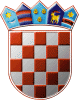 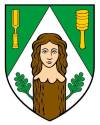 